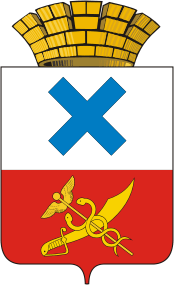 ПОСТАНОВЛЕНИЕ администрации Муниципального образованиягород Ирбитот   11 октября  2019 года  №  1524-ПАг. ИрбитОб участии во Всероссийском конкурсе  лучших проектов создания комфортной городской среды с получением государственной поддержки из федерального бюджета на благоустройство объектов Муниципального образования город Ирбит в 2020 году В соответствии со статьей 16 Федерального закона от 6 октября            2003 года № 131-ФЗ «Об общих принципах организации местного самоуправления в Российской федерации», руководствуясь частью 1 статьи 27 Устава Муниципального образования город Ирбит, администрация Муниципального образования город Ирбит ПОСТАНОВЛЯЕТ:Принять участие во Всероссийском конкурсе лучших проектов создания комфортной городской с получением государственной поддержки из федерального бюджета на благоустройство объектов Муниципального образования город Ирбит в 2020 году.Отделу городского хозяйства администрации Муниципального образования город Ирбит организовать прием предложений от населения по выбору общественной территории (площади, парки, скверы, набережные, аллеи, зоны отдыха).Пунктом сбора предложений определить отдел организационной работы и документообеспечения по адресу: город Ирбит, улица Революции, 16, кабинет № 24 (с 08:30 до 16:30 (пн-чт), с 08:30 до 15:30 (пт), перерыв с 12:00 до 13:00):- с 14 октября 2019 года по 27 октября 2019 года.           2.2. Пунктом сбора предложений определить Муниципальное бюджетное учреждение культуры Муниципального образования город Ирбит «Дворец культуры имени В.К. Костевича» по адресу: город Ирбит, улица Свердлова, 17:           - с 14 октября 2019 года по 27 октября 2019 года.           2.3. Пунктом сбора предложений определить сайт администрации Муниципального образования город Ирбит, раздел «Обращения граждан» - «Приемная онлайн» - категория обращения «Предложения»:           - с 14 октября 2019 года по 27 октября 2019 года.           3. Начальнику отдела организационной работы и документообеспечения администрации Муниципального образования город Ирбит (И.В. Панкрашкина) разместить настоящее постановление на официальном Интернет-портале администрации Муниципального образования город Ирбит.           4. Контроль за исполнением настоящего постановления оставляю за собой.Глава  Муниципального образования город Ирбит                                                                           Н.В. Юдин